RIDGEWOOD PROPERTY OWNERS & CIVIC ASSOCIATIONA DOZEN + ONE REASONS TO JOIN RPOCA IN 2018-2019. We are working on getting a moratorium against granting Building Dept approvals to prospective and current homeowners in Ridgewood, until the down-zoning proposal is accepted. 
We will testify, write  in favor, or use the internet, to secure the granting of the down zoning proposal for Ridgewood, written by  Paul Kerzner  & Peggy O’Kane (RPOCA),  and Ted Renz (RLDC).
We will fight to finish getting Ridgewood’s eligible buildings landmarked.
We are working on changing the law to allow access for the Buildings Department for those few problem buildings with complaints. 
We observe and report changes being made to buildings in the Historic Area.  We will help disseminate information to new and existing owners, concerning their rights and responsibilities, as owners in a Historic District.
We are working with Council members Holden and Reynoso, to allow RPOCA to enter into contract with the MTA to re-use the Lutheran Right of Way for parking for Ridgewood residents.
We will again propose the placement of Camcorders on sweepers of the Department of Sanitation to reduce ASP in Ridgewood .
We have begun canvassing for empty tree pits and new tree pits now, for 2019 planting.
We will monitor the planting of 400 new street trees during the 2018 planting. 
We will propose buying street trees for a much lower price, following the Jersey City example.
We are continuing the yearly planting of 1,100 new daffodils throughout Ridgewood this fall. 
Due in part to RPOCA,  Ridgewood now has seven day a week basket pick-up on Myrtle Avenue.  We will continue to monitor the placement of these baskets for compliance.
 Having secured the multi-million capital funding of Starr St Park’s renovation, RPOCA will now monitor this Park’s construction until completion.Which of these 13 Ridgewood Projects are you interested in giving a hand to, making sure that it works for the betterment of Ridgewood? For further information, and for more detailed data to make an informed decision on where you can do the most good, please call Paul Kerzner, RPOCA president @ 718 381 3366.  Thanks.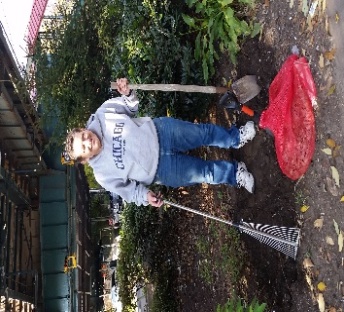 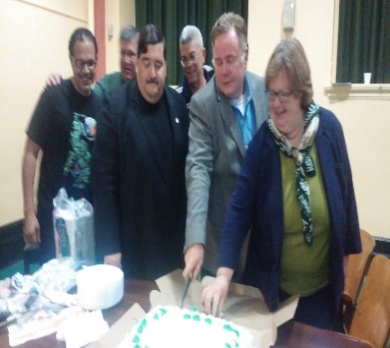 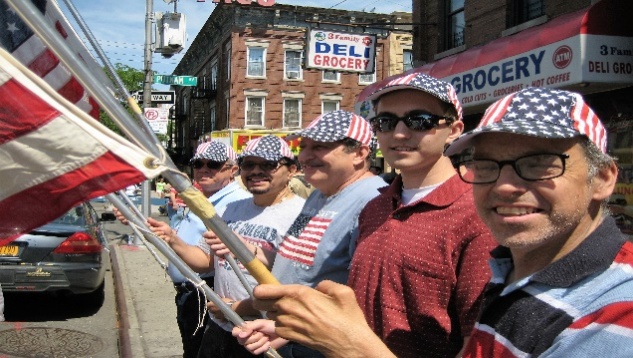 